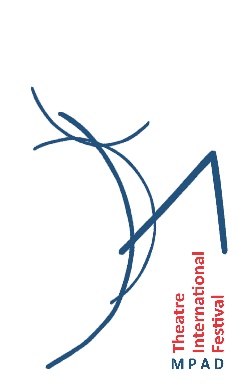 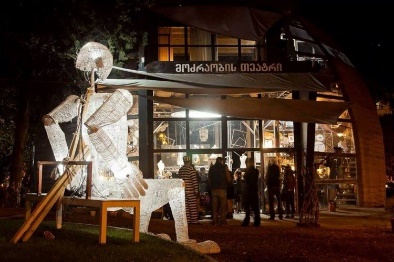 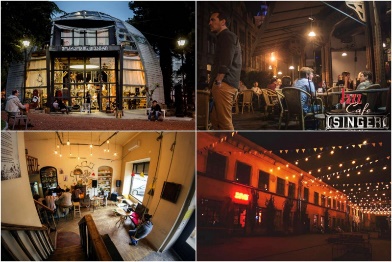 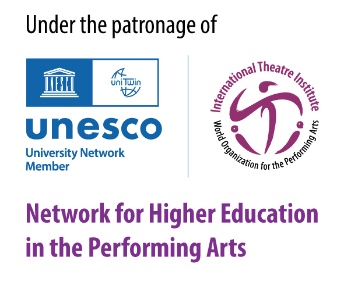 MOVEMENT THEATER, TBILISIFestival was awarded by European Festivals Association as one of the best festivals with EFFE award for 2022/2023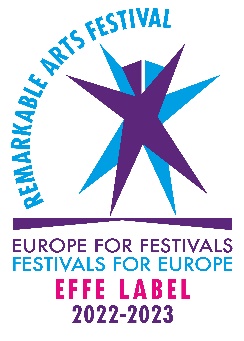 Movement, Physical and Dance Theatre International FestivalMPADTIF		4-18.06.2023	TBILISI, GEORGIADear Colleagues14-18 June 2023 Movement, Physical and Dance Theatre International Festival, Tbilisi /second edition/.Program include International guest program /Spain, Hungary, Iran, Italy, Armenia, Poland, Georgia, etc/, workshops, round tables, as main part of the program is Georgian Showcase and special day with Georgian Traditional Dance.The Festival can present mime, movement, dance and physical theatres and some forms of circus arts.The Festival focuses on artistic exchange between international representatives of mime, dance and physical, movement theatres worldwide with artistic and educational programs.International Jury will award best performance, director and performer.The Festival will focus on:artistic program with performanceseducational program with workshops and trainingsacademic and research program with seminars, conferences, dialogues or debates Period: 14-18 JUNE of 2023Place: The city of Tbilisi, GeorgiaDeadline for applications: 1th May, 2023Responsible for Festival International Theater Institute Georgian Centre & Movement Theatre TbilisiFor participation are invited any professional or emerging artists, festival programmers from all over the world We have limited places to host and provide accommodation /during 3 nights/, meals and free access to all program, only for selected participantsFor Artistic program please fill the application /please send all materials in word format/People who are interested to take part as observers/guests/participants of round tables are welcome to write to the Georgian ITI National Centre as soon as possible  – Levan Khetaguri  lkhetaguri@hotmail.com / itigeorgiacentre@gmail.comPriority will be given to the first arrived applicationsRegistration fee is 100 euro for full accreditation of the programAccording the pandemic situation worldwide there are possible unexpected changes.Festival under the patronage of UNESCO ITI and UNESCO/ITI Performing Arts Educational Network in partnership with Mime and Physical Theatre ITI committee, LA FESTA, Arts Research Institute of Georgia and SCF.Our festival is member of Circostrada worldwide organizationContact: ITI Georgian Centre – itigeorgiacentre@gmail.com  /  mpadifestival@gmail.com Festival Director: Levan Khetaguri  E-mail: lkhetaguri@hotmail.comArtistic Director: Soso BakuradzeMovement Theatre: https://movementtheatre.ge/en/For individual application, for observers, visitorsDeadline for entries 1sh May 2023For visitors program please fill application form and send to us◊ Name    ………………………………………………………………….◊ Surname…………………………………………………………………◊ Institution……………………………………………………………….◊ Position…………………………………………………………………..◊ Web………………………………………………………………………..◊ Social network…………………………………………………………◊ What’s up………………………………………………………………..◊  E-mail…………………………………………………………………….Arrival date        Departure date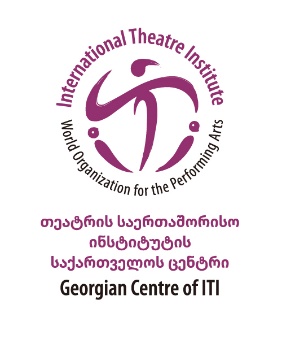 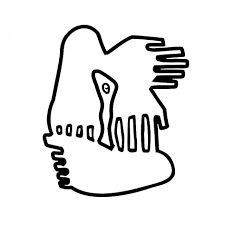 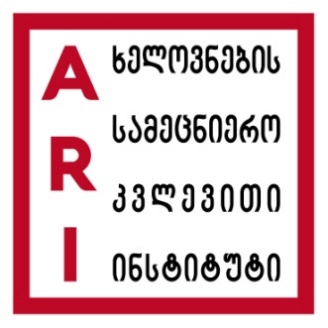 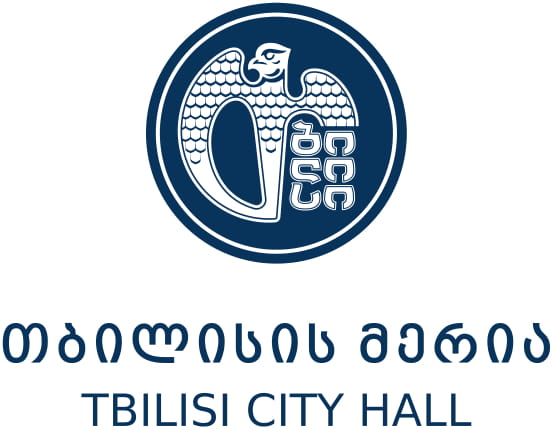 Company InformationCompany Name: Company web address: Country: Address: Phone: Fax: - E-mail: Contact Person (his/her position): Brief Company History: PERFORMANCE DETAILSPerformance/Play Name: Playwright: Director: Designers (decor, costume, light, music, choreography…):Brief description of the performance: (Synopsis)Primary discipline:Language: Duration: Cast list of the performance: Total number of the group:Names and duties of the members of the theater that will come to the festival:Does your performance have special requirements: Preferred dates of performance: Proposed venue/type of venue: Time required for:	- Set: 	- Lights: 	- Sound:Size of required acting area:		- Proscenium:			- Backstage: Technical specifications, stage & lighting plans: Sound:  Record of performance (Applications without a full record will not be accepted)        Photos, brochures, posters, any other supporting documentation. Please send the photos by e-mail: itigeorgiacentre@gmail.com 